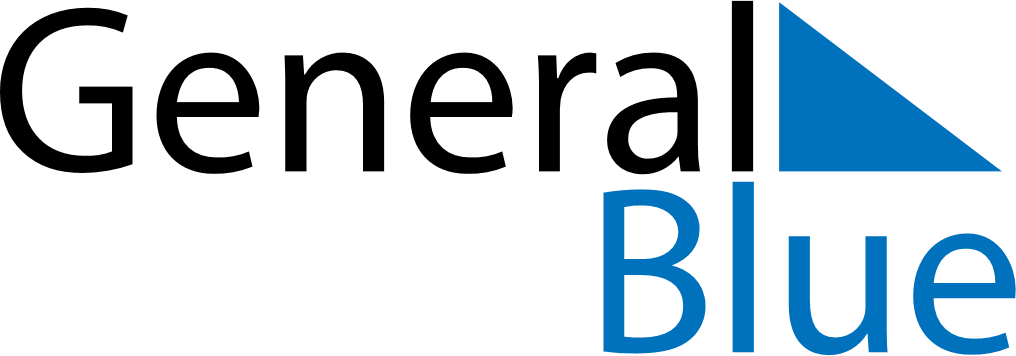 December 2022December 2022December 2022December 2022December 2022December 2022BelgiumBelgiumBelgiumBelgiumBelgiumBelgiumSundayMondayTuesdayWednesdayThursdayFridaySaturday12345678910Saint Nicholas111213141516171819202122232425262728293031Christmas DayNOTES